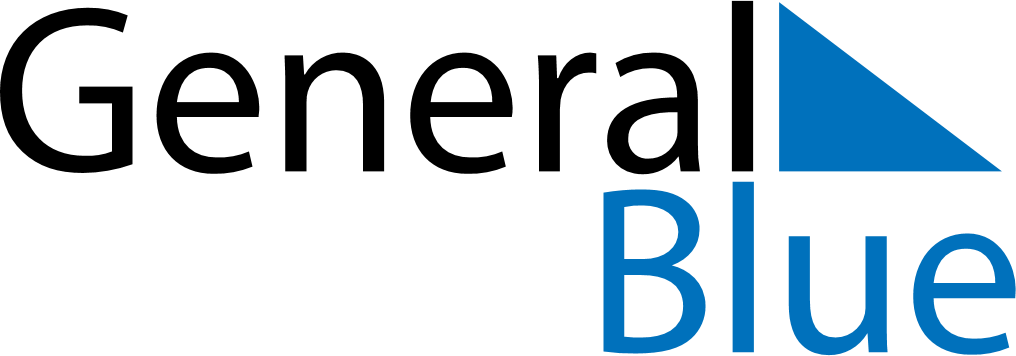 March 2025March 2025March 2025VenezuelaVenezuelaMondayTuesdayWednesdayThursdayFridaySaturdaySunday123456789CarnivalShrove Tuesday1011121314151617181920212223Saint Joseph2425262728293031